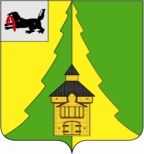 Российская ФедерацияИркутская областьНижнеилимский муниципальный районАДМИНИСТРАЦИЯПОСТАНОВЛЕНИЕ От «25» марта 2022г.  №  260 г. Железногорск-Илимский«О поощрении Благодарственным письмом мэра Нижнеилимского муниципального районаобразцового детского ансамбля эстрадного танца «Линия танца»Рассмотрев материалы, представленные директором МБУК РДК «Горняк», в соответствии с Постановлением мэра Нижнеилимского муниципального района № 1169 от 27.12.2016г. «Об утверждении Положения о Благодарственном письме мэра Нижнеилимского муниципального района», администрация Нижнеилимского  муниципального  районаПОСТАНОВЛЯЕТ:1. Поощрить Благодарственным письмом  мэра  Нижнеилимского муниципального района «За поддержку и развитие народного художественного творчества в Нижнеилимском районе и в связи с 10-летним юбилеем образцового детского ансамбля эстрадного танца «Линия танца»:- Коллектив образцового детского ансамбля эстрадного танца «Линия танца» (руководитель Папылева Мария Александровна).2. Данное постановление подлежит официальному опубликованию в периодическом печатном издании "Вестник Думы и администрации Нижнеилимского муниципального района" и размещению на официальном сайте муниципального образования «Нижнеилимский район».3. Контроль   за  исполнением  настоящего  постановления  возложить на заместителя мэра района по социальной политике Т.К. Пирогову.Мэр района	                         М.С. РомановРассылка: дело-2; АХО; ОКСДМ; МБУК РДК «Горняк»; ОДАЭТ «Линия танца».А.И. Татаурова30691